CELEBRATIONS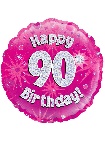 Happy birthday Ray Smith 7th July        (90 …………. but who’s counting!!DUTY ROSTERATTENDANCEPres Mike’s MusingsThis will be a brief first column. First, I’d like to thank immediate Past President Bill Marsh for his excellent leadership over the last year and his offered support and assistance over the year going forward. I think the club is in a strong position with a lot of room to grow.As I settle into the role, I’ll ask for your patience. This being Rotary, not all useful information is in the one place or in the same format. The history of the club and the contacts and connections the club has made over many years are valuable resources; I intend to make collating and organising these resources a side project. I ask that you consider some new communication tools that may make running projects and meetings easier. The challenge of organising the inaugural photo contest awaits us.The handover of fellowship responsibilities will be a gradual process. This Friday’s film night will be in Bill’s control, but after that, it’s all me. I’d like to consider adding some new, different club fellowship activities going forward. Please give me your feedback. The second Peridot fundraiser was again a success, proving the first one was no fluke. This is a tremendous endorsement of our strength as a club. We can take on new projects and we can complete them successfully. They say success has a hundred parents and defeat is an orphan. We’re all lucky to share active custody of the club and its projects. This should give us all some justified confidence in the future of the club.I will see you Monday weekComing up:Friday 6 July:			Film night (See Bill)Sunday 8 July:		Whitehorse Farmers’ MarketSaturday 14 July		Blackburn Craft MarketMonday 16 July		ChangeoverFriday 17 August		RC Nunawading Christmas in AugustWednesday 22 August	Primary Schools Speech ContestLittle known fact:Pangolins are the only scaled mammal, and diverged from canines evolutionarily seventy million years ago.President’s ReflectionI don’t know if you buy gift cards as presents for people.I do, particularly for my son. It’s usually for a video game store. There are always new games coming out, so I know he’ll use it. But I try not to, because I think there’s something nice about getting to know somebody well enough that you can pick a good present. If you can pick something that somebody will appreciate and enjoy, or a luxury that they’ve had their eye on, but not something that they were going to buy themselves regardless, I think you’ve done just about the perfect job.A book they haven’t heard of but that they wind up loving. A piece of clothing that complements things they already own, or fits with their style. Tickets to a performer they listen to.On the receiving end, it’s the height of rudeness to criticize a gift you receive, particularly when some care and time and thought has gone into selecting it. Maybe that’s why we do wind up buying gift cards for people these days, there’s less emotional investment, it’s flexible, It’s the safe choice.I had a lesson this past week when I didn’t get exactly what I wanted, and rather than accept, graciously, that the time and effort and energy that was being offered was a gift for which I should be grateful, I pressed.It was the wrong move.Everybody here provides their time and expertise, for free, to this club and to this organisation.It’s a gift, and it’s a gift you keep providing.I’m going to work to make sure this is another great year for the club. And I want to thank you for the gift of your time now and for the rest of the year.Be a gift to the world was the theme when I joined Rotary, I believe. Maybe that’s why it’s on my mind.This year’s is ‘Be the inspiration’.  We can be two things. Be a gift. Be an inspired gift. And inspire people to give of themselves.Thank you for everything you’ve done and will, hopefully, continue to do this yearClub Meeting Report 2nd July      Open House MelbourneOur new President Mike Finke opened the meeting with a reflection thanking members for providing time and energy for Rotary and reminded us to be inspired (see below).Glenys Grant chaired the meeting.Notes from reports:1. Reminder 17 Aug 2018 Christmas in July and Peridot Theatre later in the month.2. Farmers Market this Sunday.3. End Polio, 12 cases reported at the World Convention.4. Changeover Night July 16.5. President Mike is looking to expand fellowship activities, any ideas see Pres. Mike.6. Our RYLA candidate goes to camp July 9.7. All set for The Primary Schools Speech Night at Mt. Pleasant Rd. Primary School.8. The film night is this Friday.9. The fines session raised $27.50 and the raffle $48.00.Speaker Member Sue Ballard    Topic Open House MelbourneEvent Details	 Date Sat 28th July and Sun 29th July 10am to 4 pm.Website www.openhousemelbourne.org (check for details including program and bookings).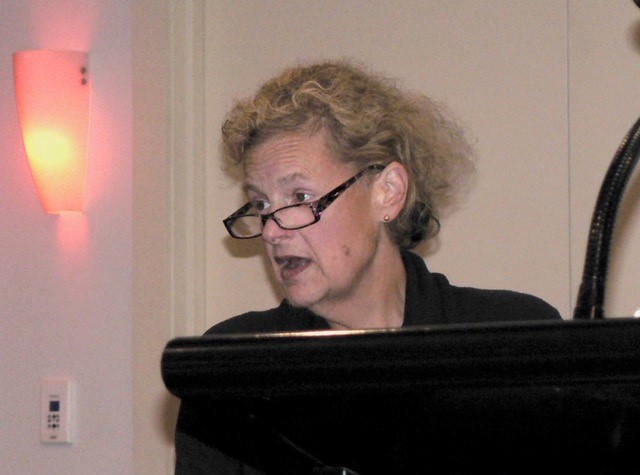 Sue provided an excellent presentation on Open House Melbourne based on her 10 years involvement in the program as a manager and trainer.This event aims to promote good design and innovation by enabling the public to visit many buildings both public and private which are not often accessible.The first Open House Melbourne was in 2008 and last year attracted 85,748 visits.This year over 220 building will be open (including 50 new buildings) requiring some 800 volunteers over 2 days.This style of event was first done in London 25 years ago and now is a world wide event. It will also be conducted in Ballarat in October this year.   The event not only includes the CBD but also extends to The Peninsula, Dandenong, Casey and Sunbury.   Sue reminded us that there is something for everyone.C TuckDUTIES OF MEETING CHAIRMAN and VOTE OF THANKS/MEETING WRITEUPWithout wishing to offend anyone (have I ever? would I ever?) during the last little time I have noticed that these duties have been carried out in different ways by different members, or not carried out as the case may be. Some years ago, the Board noticed a lack of consistency with our meetings and some that went way over time so came up with some procedures.   They were put in the Newsletter at the time ………… but it is some time ago and perhaps worth reiterating.   So, without it being an exhaustive list I note the following.   Please read the list so we look and act like a professional organisation.ChairPrior to the night contact the speaker and find out how the speaker wants to be introduced.   You can get the contact details from the person organising the programme.Note who is giving the vote of thanks from the Flyer.   Check that person is present and that they have the pen for the Vote of Thanks (Get it from Ray).  If that person is absent it is your responsibility to ensure someone else knows they have the job and the pen.Make yourself known to the Speaker and tell them where they are sitting (check with the President, or whoever is standing in for the President)Ask the guest speaker if they would like a drink.   Get it from the bar and get a receipt.   Give it to the Treasurer who will immediately refund you.Check that the microphone is working.   If not, do something about it.   Either go and see Bucatini staff and tell them (batteries may need replacing) or if you are too busy with the speaker ask someone else.You need to tell the speaker how long they have. You control the timing, you control the meeting, that is why you get a running sheet.   Tell the speaker when they have 2 mins or 5 mins to go ….. whatever YOU arranged with the speaker. Arrange whatever signal you like with the speaker but pre arrange it.When time is up, STAND UP and walk to the front.   The speaker will get the message.It is up to the chairman, not the speaker to ask for questions and field those questions from the floor as you know the audience and when to stop taking questions.   Try and have a question just in case there are no others.   It is not a good look if there are no questions and yours may elicit others.It is not up to you to say thankyou to the speaker, we have a person nominated.Stay at the front while the vote of thanks is given then call on the President, or whoever has taken the President’s place, to close the meeting.Vote of Thanks/ Meeting writeupCome prepared to take notes.   Take notes on the entire meeting not just what the guest speaker said.Make sure you check on what wood has been used to make the pen before you get up to speak.Keep the vote of thanks short.   You are not there to give a precis of what the speaker said.   You are there to thank the speaker on behalf of the audience.Write up a report of the entire meeting and ensure that your report gets to the newsletter editor before 5pm on Wednesday.   Spell check the report.Ron BrooksOUR WEBSITEPlease remember to ALWAYS put our web address below your name on any email you send to anyone regarding Rotary business whether they are members of the general public or are Rotarians.   They won’t learn more about our wonderful active club unless we lead them to the information.www.foresthillrotary.com Number 02Club address:Email address: Website:Meeting location:Meeting time: Facebook:9 July 2018 PO Box 116, Nunawading 3131 foresthillrotary1975@gmail.com www.foresthillrotary.com Bucatini Restaurant, 454 Whitehorse Road, Mitcham, 3132 (Melways 48H9) Monday 6.15 for 6.30 pm Rotary Club Forest HillCLUB PROGRAMCLUB PROGRAMCLUB PROGRAMCLUB PROGRAMDateEventChairThanks & Meeting Report9 JulyPerson behind the BadgeBarbara WilliamsStuart WilliamsBob Williams  16 JulyCHANGEOVER NIGHTBob WilliamsStuart Williams  23 JulyReport on the RI Convention in Toronto Stuart WilliamsRay SmithBob Laslett 30 JulyTrachomaAlex IoannidisChris TuckGlenys GrantJULYAUGUSTRecorderChris TuckBill MarshGreeterJohn McPheeRon BrooksEmergencyJohn DonagheyBob LaslettCashierGlenys GrantStuart WilliamsAPOLOGY – IF A MEMBER IS NOT GOING TO COME TO THE MEETING or you intendbringing a guest please contact Ray Smith by 10.00 am MONDAY on 0412 807 585 or rcssmith@optusnet.com.auSPECIAL DIETARY NEEDS to Ray by 10am at the LATEST.Any CANCELLATION AFTER 10.00 AM should be made direct with the management ofBucatini Restaurant on 9873 0268 FOREST HILL COLLEGE BREAKFASTThe small group that do this club project had last Tuesday off ‘cos of school holidays.ROTARY MONTHLY THEMESJuly                             Rotary AwarenessARTICLESNext week please forward your prize-winning articles to ronbrooks1942@gmail.com by 5pm Wednesday. A big thank you once again to Ron- unfortunately he never gets to go away like me!